FAKULTAS TEKNIK UNIVERSITAS TARUMANAGARA JAKARTALEMBAR PENGESAHAN SKRIPSINama	: Davin JiliesNIM	: 325160035Program Studi	: Sarjana Teknik SipilJudul Skripsi :EVALUASI TINGKAT PELAYANAN JALAN STUDI KASUS:JALAN CIDENG JAKARTATelah diuji pada sidang akhir pada tanggal 13 Januari 2022 dan dinyatakan Lulus, dengan majelis penguji terdiri atas :Ketua	:	Prof. Ir. Leksmono Suryo Putranto, M.T., Ph.D.Anggota	:	Ir. Ni Luh Putu Shinta Eka Setyarini, M.T.Hokbyan R.S. Angkat, S.T., M.Sc.Jakarta 13 Januari 2022					Pembimbing,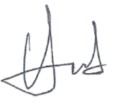 Dr. Ir. Najid, M.T.Dr. Widodo Kushartomo, S,Si, M,Si.